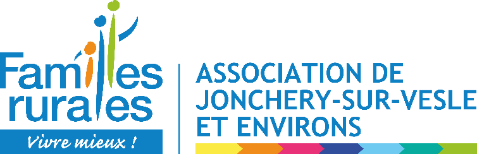 Droit à l’imageJe soussigné(e) (Nom, Prénom) ……………………………………………………………………………………………, responsable légal de l’enfant (Nom, Prénom) ………………………………………………………………………., autorise la diffusion de photos de ce dernier :	Pour le journal trimestriel créé par les jeunes du Club ados de Jonchery-Sur-Vesle et transmis par mail aux adhérents de Familles Rurales :				Oui					Non 		(Le visage de l’enfant sera flouté)Date :Signature du responsable légal :